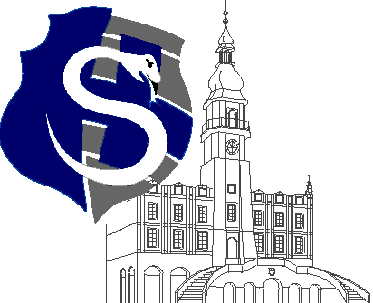 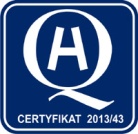 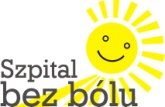 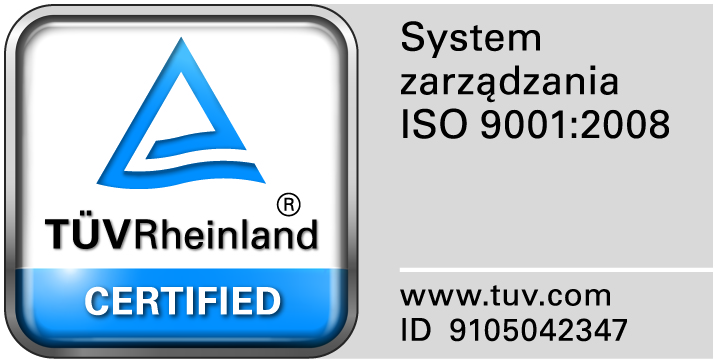 					                                                                                                                  									Zamość 2016-04-15                                                                   Do  Wszystkich WykonawcówDot: Przetargu nieograniczonego nr 5/PN/16  Dostawa sprzętu medycznego jednorazowego użytkuWYJAŚNIENIA ZWIĄZANE Z TREŚCIĄ SIWZDziałając zgodnie z art. 38 ust. 2 ustawy Prawo zamówień publicznych (tekst jednolity: Dz. U. z 2013 r. poz. 907, 984, 1047 i 1473 oraz z 2014r. poz. 423,768,811,915,1146 i 1232), w związku z pytaniami  dotyczącymi treści Specyfikacji Istotnych Warunków Zamówienia – Zamawiający przesyła treść pytań nadesłanych do w/w postępowania wraz z odpowiedziami.Pytanie 1 Projekt umowy – par. 1 ust. 3Prosimy o wykreślenie par. 1 ust. 3 Projektu umowy. Proponowany zapis stanowi obejście art. 144 ustawy z dnia 29 stycznia 2004 roku Prawo zamówień publicznych zakazującego jakichkolwiek zmian umowy w stosunku do treści oferty, na podstawie której dokonano wyboru wykonawcy. Niedopuszczalne jest wymaganie od Wykonawcy, aby był przygotowany na zmianę ilości poszczególnych pozycji towaru, czyli przedmiotu zamówienia (a tym samym zmianę umowy), w sposób zależny jedynie od woli Zamawiającego. SIWZ zawiera bowiem, stosownie do art. 36 ust. 1 pkt 3 ustawy pzp opis przedmiotu zamówienia, stanowiącego integralna część umowy o zamówienie, i wykonawca składa ofertę, która jest związany, tylko w zakresie tak opisanego przedmiotu. Tylko w ten sposób wykonawca, znając przedmiot zamówienia, tj. poszczególne pozycje towaru i ich ilość, może prawidłowo przygotować i skalkulować ofertę. Zamawiający oczekując od wykonawcy pełnej gotowości na zmianę przedmiotu zamówienia, tj. ilości poszczególnych pozycji towaru, według własnego uznania, samowolnie ingeruje w treść umowy (zmienia jej przedmiot), co jest niedopuszczalne w świetle art. 144 pzp.Odpowiedź: Zamawiający nie zmienia zapisów projektu umowy.Pytanie 2 Projekt umowy – par. 1 ust. 2W odniesieniu do zapisów SIWZ, sugerujących konieczność uwzględnienia w cenie oferty wszystkich kosztów związanych z realizacją zamówienia, zwracamy się z prośbą o podanie prognozowanej ilości zamówień, składanych przez Zamawiającego w trakcie realizacji umowy zamówienia publicznego.Powyższe stanowi niezbędne informacje, konieczne do właściwego przygotowania oferty przetargowej w zakresie dokonania właściwej wyceny wyrobów, w koszt którego Wykonawcy powinni wkalkulować koszt wykonywanych dostaw.Dodatkowo wnosimy o wprowadzenie do par. 1 ust. 2 projektu umowy zapisu o następującym brzmieniu:„Zamawiający zastrzega sobie prawo do częściowej realizacji umowy, jednak niezrealizowana wartość umowy nie może być większa niż 30% wartości umowy”.Zgodnie z opinią UZP, zamawiający każdorazowo określa minimalny poziom zamówienia, który zostanie zrealizowany, co pozwala wykonawcom na rzetelne i właściwe dokonanie wyceny oferty, wskazując jednocześnie dodatkowy zakres - margines, którego realizacja jest uzależniona od wskazanych w kontrakcie okoliczności skutkujących zmniejszonym zapotrzebowaniem i stanowi uprawnienie zamawiającego, z którego może, ale nie musi on skorzystać. Także w orzeczeniu Krajowej Izby Odwoławczej z dnia 8 stycznia 2008 r. (sygn. akt KIO/UZP 22/07) Izba wskazała, że niedopuszczalną praktyką jest określenie przez zamawiającego jedynie górnej granicy swojego zobowiązania, bez wskazania nawet minimalnej ilości, czy wartości, którą na pewno przeznaczy na potrzeby realizacji przedmiotu zamówienia. Taki sposób określenia przedmiotu zamówienia nie spełnia wymogów art. 29 ust 2 ustawy Pzp, który nakazuje, aby przedmiot zamówienia był opisany w sposób wyczerpujący i konkretny". Brak w postanowieniach umowy tego istotnego elementu pozostawia wykonawcę w niepewności, co do zakresu, jaki uda mu się zrealizować w ramach umowy, oraz uniemożliwia kalkulację ceny umownej, które może prowadzić do asekuracyjnego zawyżania cen. W efekcie na wykonawcę zostaje przerzucone całe ryzyko gospodarcze umowy, co z kolei stoi w sprzeczności z zasadą równości stron umowy. Odpowiedź: Zamawiający nie zmienia zapisów projektu umowy.Pytanie 3 Projekt umowy – par. 4 ust. 5 pkt. 1)Prosimy o zmianę terminu dostaw na 3 dni roboczych.Odpowiedź: Zamawiający nie zmienia zapisów projektu umowy.Pytanie 4 Projekt umowy – par. 7 ust. 4Prosimy o odniesienie kary umownej do wartości brutto niezrealizowanej części umowy. Obwarowanie Wykonawcy tak wysokimi karami umownymi jak w par. 7 ust. 4stoi w sprzeczności z istotą instytucji kary umownej. Zgodnie z Orzecznictwem Sądu Najwyższego (Wyrok z dnia 29.12.1978r., IV CR 440/798)  “Kara umowna – jako rażąco wygórowana powinna ulec zmniejszeniu w stopniu dostosowanym do tej dysproporcji. W przeciwnym razie kara umowna – tracąc charakter surogatu odszkodowania (art.483 § 1 k.c.) - prowadziłaby do nie uzasadnionego wzbogacenia wierzyciela”.Odpowiedź: Zamawiający nie zmienia zapisów projektu umowy.Pytanie 5 Zadanie nr 14 poz. 1, 2, 3Zwracamy się do Zamawiającego z prośbą o dopuszczenie w ww. pozycjach możliwości wyceny opakowań = 50 szt. z jednoczesnym przeliczeniem wymaganych ilości.Odpowiedź: Wyrażamy zgodę z właściwym przeliczeniem ilości.Pytanie 6 Zadanie nr 14 poz. 1-3Jeśli Zamawiający nie dopuści możliwości wyceny opakowań, zwracamy się wówczas z prośbą o dopuszczenie w ww. pozycjach możliwości podania ceny jednostkowej do 4 miejsc po przecinku.Odpowiedź: Nie wyrażamy zgody.Pytanie  7 Zadanie nr 14 poz. 1Prosimy o dopuszczenie w ww. pozycji elektrod prostokątnych o rozmiarze 44 x 30 mm, pozostałe parametry pozostaną bez zmian.Odpowiedź: Zamawiający podtrzymuje zapisy SIWZ.Pytanie 8 Zadanie nr 14 poz. 3Prosimy o wyjaśnienie czy Zamawiający w ww. pozycji  oczekuje elektrody z prostokątnym wycięciem na mocowanie kabla bez przecięcia boków elektrody co powoduje że elektroda nie ulega rozerwaniu w trakcie aplikacji?Odpowiedź: TAK.Pytanie 9 Zadanie nr 15 poz. 5, 6Prosimy o wyjaśnienie czy w ww. pozycji należy zaoferować papiery oryginalne czy Zamawiający dopuści również papiery będące zamiennikami.Odpowiedź: Zamawiający dopuszcza  papiery będące zamiennikami.